部署文档小程序下载发布工具 https://mp.weixin.qq.com/debug/wxadoc/dev/devtools/download.html登录微信小程序https://mp.weixin.qq.com 填写小程序基本信息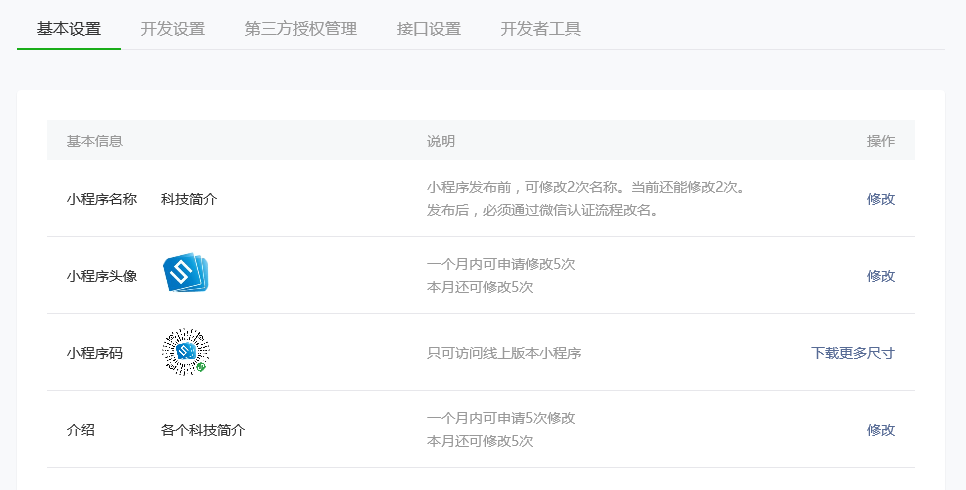 点击开发配置配置服务器域名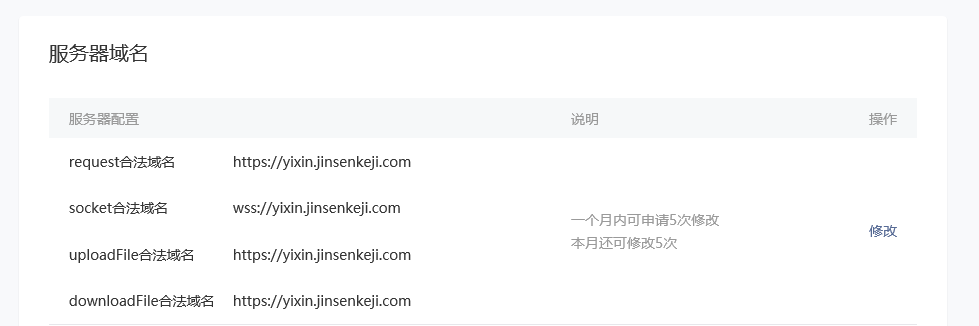 用户身份—添加开发者用户打开微信开发者工具引入项目填写 appID 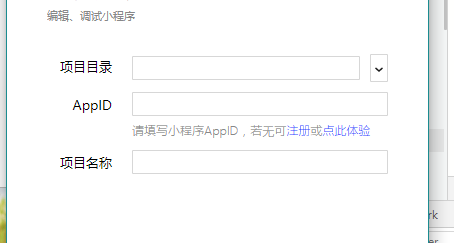 修改项目根目录http://yixin.jinsenkeji.com 为指定域名点击小程序中上传按钮 上传到服务器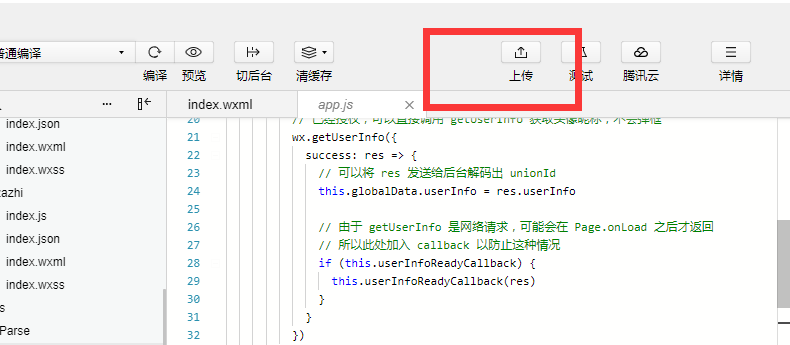 小程序官网-开发管理-开发版本-提交审核 即可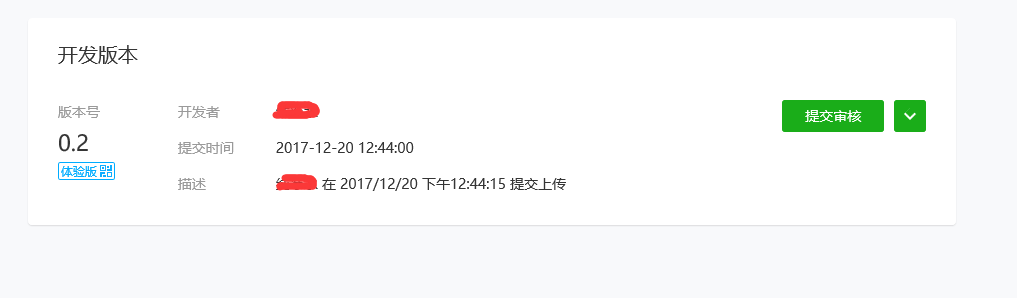 